Comportements et stratégies : méthodes d’additionComportements et stratégies : méthodes d’additionComportements et stratégies : méthodes d’additionComportements et stratégies : méthodes d’additionL’élève compte 3 fois pour additionner des quantités.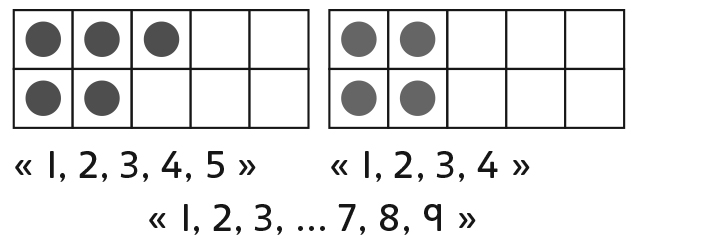 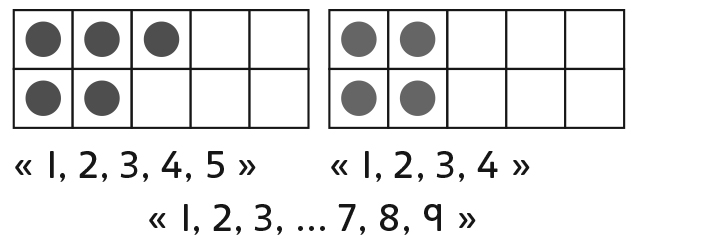 L’élève compte à partir du plus petit ensemble pour additionner des quantités.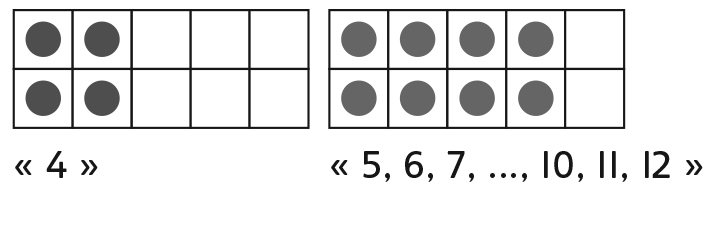 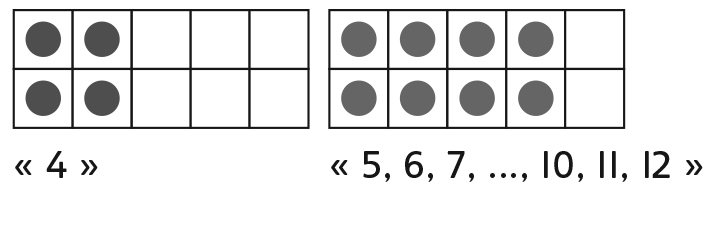 L’élève compte à partir du plus grand ensemble pour additionner des quantités.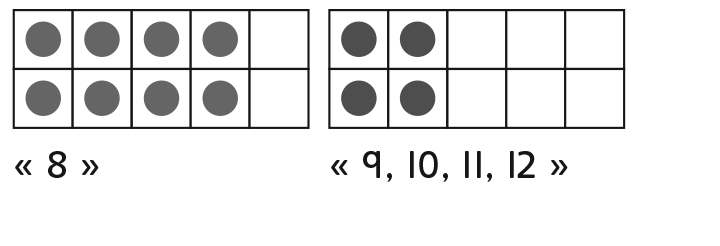 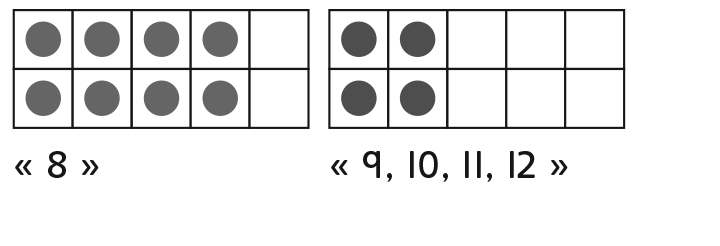 L’élève additionne des quantités avec aisance et démontre sa compréhension de l’addition.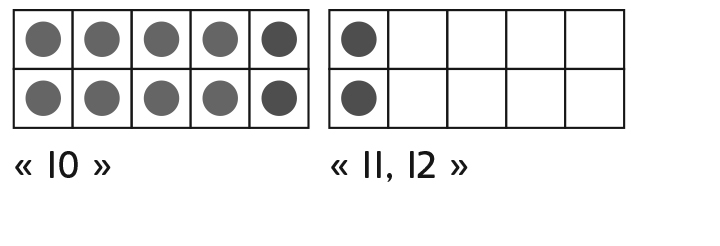 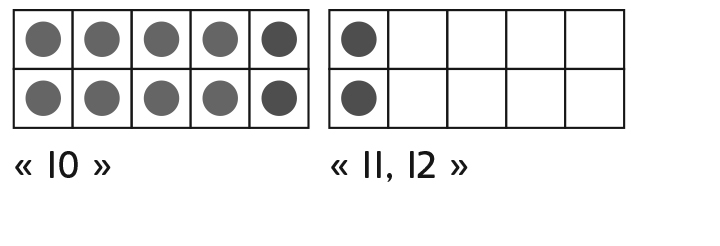 Observations et documentationObservations et documentationObservations et documentationObservations et documentationComportements et stratégies : méthodes de soustractionComportements et stratégies : méthodes de soustractionComportements et stratégies : méthodes de soustractionComportements et stratégies : méthodes de soustractionL’élève compte 3 fois pour soustraire des quantités (p. ex., compter des jetons sur des grilles de 10, compter pour retirer des jetons et, ensuite, compter les jetons de surplus à partir de 1).L’élève compte à rebours pour soustraire des quantités, mais commence à partir du nombre 
de jetons qu’il y a sur les grilles de 10.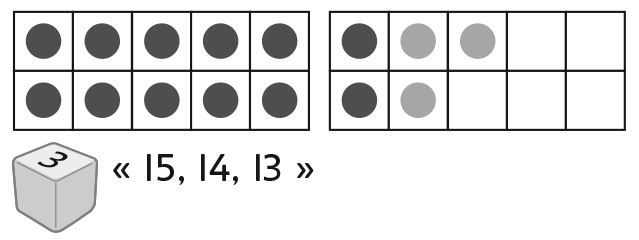 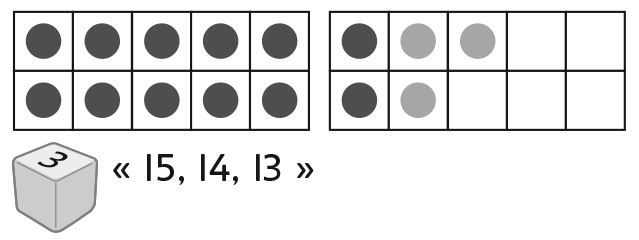 L’élève compte à rebours pour soustraire des quantités, mais retire plus de jetons qu’il y en a.L’élève soustrait des quantités avec aisance et démontre 
sa compréhension de la soustraction.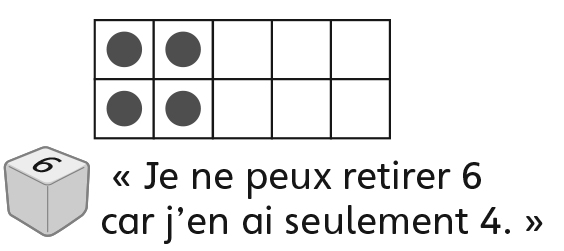 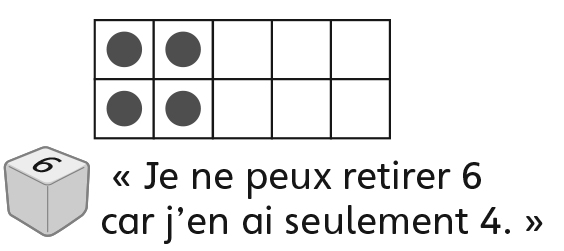 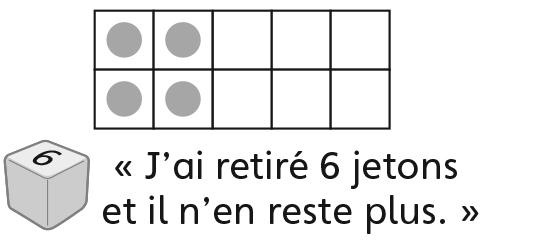 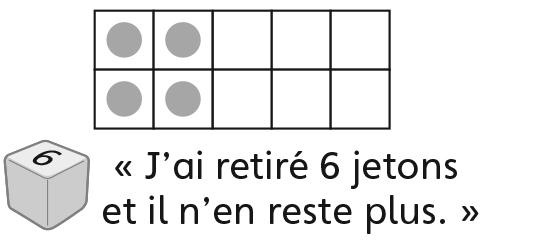 Observations et documentationObservations et documentationObservations et documentationObservations et documentation